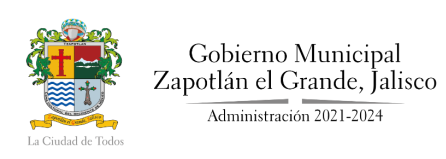 INTEGRANTES DEL COMISION EDILICIA PERMANENTE DE OBRAS PÚBLICAS, PLANEACIÓN URBANA Y REGULARIZACION DE LA TENENCIA DE LA TIERRA PARA EL GOBIERNO MUNICIPAL DE ZAPOTLAN EL GRANDE, JALISCOLIC. MAGALI CASILLAS CONTRERAS.SINDICO MUNICIPAL DE ZAPOTLÁN EL GRANDE, JALISCO E INTEGRANTE DE LA COMISION EDILICIA PERMANENTE DE OBRAS PÚBLICAS, PLANEACIÓN URBANA Y REGULARIZACION DE LA TENENCIA DE LA TIERRA.MTRA. TANIA MAGDALENA BERNARDINO JUAREZ.REGIDOR INTEGRANTE DE LA COMISION EDILICIA PERMANENTE DE OBRAS PÚBLICAS, PLANEACIÓN URBANA Y REGULARIZACION DE LA TENENCIA DE LA TIERRA.P R E S E N T EPor este conducto y de conformidad con lo dispuesto por el Artículo 115 de la Constitución Política de los Estados Unidos Mexicanos, 27 de la Ley de Gobierno y la Administración Publica y 40 al 48, 67 y demás relativos del Reglamento interior del Ayuntamiento de Zapotlán el Grande, Jalisco, tengo a bien CONVOCAR a Sesión Ordinaria N° 12 del Comisión Edilicia permanente de Obras Públicas, Planeación Urbana y Regularización de la Tenencia de la Tierra para el Gobierno Municipal de Zapotlán el Grande, Jalisco del presente Ejercicio fiscal 2022, a celebrarse el próximo martes 01 de Noviembre del año en curso, a las 07:00 pm, misma que se efectuará en la sala de Regidores, calle Colon 62, colonia centro, en esta ciudad de Ciudad Guzmán, Municipio de Zapotlán el Grande, Jalisco, la cual se sujetará bajo el siguiente:ORDEN DEL DIALista de asistencia y declaración de quórum.Aprobación del orden del día.Estudio, análisis y dictaminación del techo financiero asignado a la obra pública denominada: “CONSTRUCCIÓN DE CARPETA ASFÁLTICA EN LA CALLE MARIANO ABASOLO, ENTRE LA CALLE FRAY BARTOLOMÉ DE LAS CASAS Y LA CALLE GRAL. VICENTE GUERRERO SALDAÑA EN CIUDAD GUZMÁN MPIO. DE ZAPOTLÁN EL GRANDE, JALISCO.”Estudio, análisis y dictaminacion de la nueva lista de Obras.Estudio, análisis y dictaminacion de la solicitud del oficio numero 1007/2022 firmado por el Presidente Municipal Alejandro Barragán Sánchez.Asuntos varios.ClausuraSin más por el momento, me despido de usted quedando a sus apreciables órdenes.A T E N T A M E N T E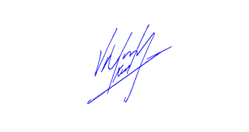 “2022, AÑO DEL CINCUENTA ANIVERSARIO DEL INSTITUTO TECNOLOGICO DE CIUDAD GUZMAN”CD. GUZMÁN, MUNICIPIO DE ZAPOTLÁN EL GRANDE, JALISCO, AL 28 DE OCTUBRE DE 2022_______________________________________M. EN ARQ. VICTOR MANUEL MONROY RIVERAREGIDOR PRESIDENTE DE LA COMISIÓN EDILICIA PERMANENTE DE OBRAS PÚBLICAS, PLANEACIÓN URBANA Y REGULARIZACION DE LA TENENCIA DE LA TIERRA.Oficio No. 1372 /2022Dependencia:Sala de regidoresAsunto:Se convoca